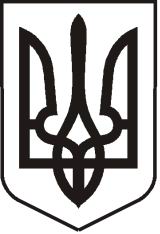                                                          У К Р А Ї Н АЛ У Г А Н С Ь К А    О Б Л А С Т ЬП О П А С Н Я Н С Ь К А    М І С Ь К А    Р А Д АШОСТОГО СКЛИКАННЯРОЗПОРЯДЖЕННЯміського голови   «  19  »     липня    2018 р.                          м. Попасна                                          № 173 Про створення комісії з передачі  (повернення) невикористаногоматеріалу для ремонту покрівлі         Розглянувши лист ОСББ «Альтернатива-Попасна», у зв’язку з невикористанням ОСББ «Альтернатива -Попасна» (вул. Миру б.112) раніше переданого покрівельного матеріалу (акваізол АПП ПЭ -3,5ПС) з причини  проведеного ремонту даху будівлі за новітньою технологією без застосування матеріалу акваізол АПП ПЭ -3,5ПС, та необхідністю повернення невикористаного покрівельного матеріалу до виконавчого комітету Попаснянської міської ради, на підставі п.20 ч.4 ст.42 Закону України «Про місцеве самоврядування в Україні» :1. Створити комісію з приймання-передачі матеріалу до виконавчого комітету Попаснянської міської ради в наступному складі:      -  Табачинський М.М – заступник міського голови, голова комісії;Омельченко Я.С. – начальник фінансово-господарського відділу – головний бухгалтер виконкому міської ради, секретар комісії;Члени комісії:Хащенко Д.В. – заступник міського голови, член  комісії;Кучеренко К.Ю – спеціаліст відділу ЖКГ, архітектури, містобудування та землеустрою виконкому міської ради;Тимофєєв М.П.–  завідуючий господарствомвиконкому міської ради; Шульга Д.В   – голова ОСББ «Альтернатива-Попасна».  2.  Комісії здійснити приймання-передачу майна  у відповідності з   чинним законодавством про що скласти відповідний  акт.  3.    Контроль за виконанням цього розпорядження покласти на  заступника міського голови Табачинського М.М.              Міський голова 		                     	Ю.І.ОнищенкоХащенко , 2-08-75